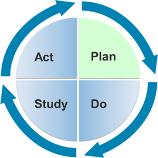 Learning Guide 3.3 Environment- Gathering InformationObjectivesUnderstand the components of the child’s natural learning environment.Understand how the environment can serve as an intervention strategy to promote access and participation of all children, especially children with disabilities.DescriptionIn this activity, learners will brainstorm the different aspects of the physical, temporal, and social environments that can be adapted for children with disabilities. Learners will then practice adapting physical, temporal, and social environments to promote the access and participation of all children.Materials/ResourcesLearning Guide 3.2 “Components of the Environment” Brainstorming WebLearning Guide 3.2 Activity HandoutFacilitator InstructionsWith the whole group, create a brainstorming web (on the board, SmartBoard, or using a Web-based brainstorming tool) of the various components of the physical, temporal, and social environments. (See M3L2 Brainstorming Web for sample ideas).Individually or in small groups, have learners select one component of each environment (physical, temporal, and social) and describe a possible accommodation or modification that would support participation and access for children. Allow learners to share modifications and accommodations with the whole group. Provide feedback.Suggested AssessmentPerformance Indicator: Learners will understand the components of the natural learning environment and how accommodations and modifications to the natural learning environment promote access and participation for all children.Distance Learning TipsUse a Web-based brainstorming tool that multiple users can collaborate on to create the web of components of the natural learning environment. (Examples: bubbl.us, xmind.net, freemind.sourceforge.net/)Learners can work individually to complete M3L2 Handout.Provide individual feedback in a timely manner.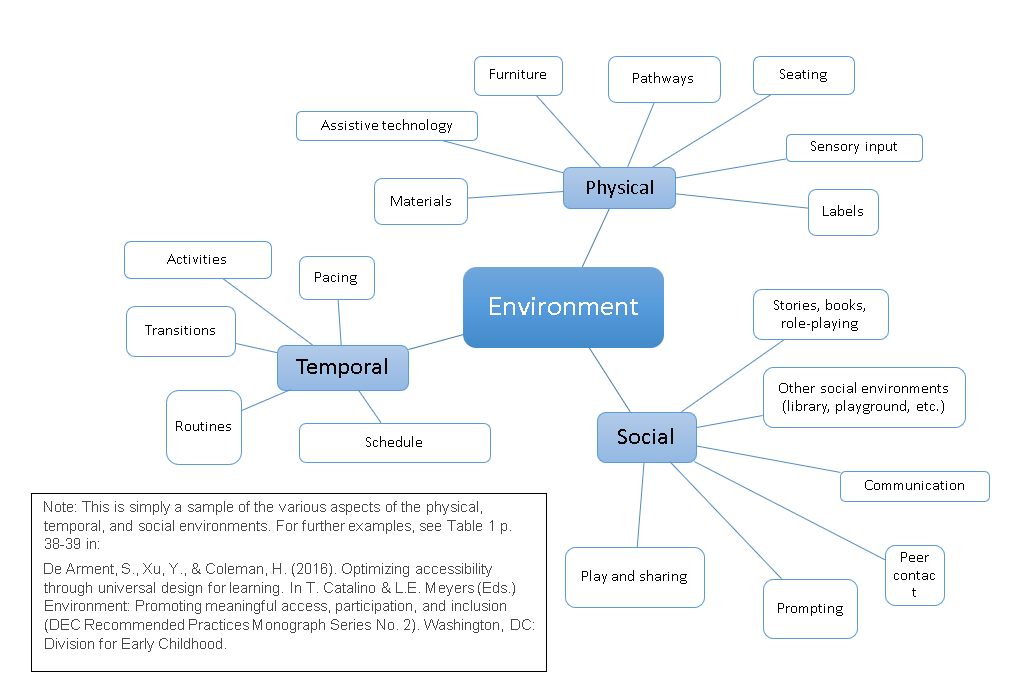 Learning Guide 3.2 HandoutName(s): Date: Directions: 
Learning Guide 3.2 Handout - SAMPLE ANSWERSName(s): Date: Directions: 
Related Content: Module 3, Lesson 2 Gathering Information Instructional Method: Discovery; Structured ExerciseLevel: IntermediateEstimated Time Needed: 10 min. instructor preparation; 20 min. learner activityIf the learner…Then provide feedback…Cannot identify components of the environmentRefer the learner back to Module 3, Lesson 2Cannot identify accommodations or modifications to make to the natural learning environmentProvide additional resources and examples of accommodations and modifications See: http://ectacenter.org/decrp/topic-environment.asp EnvironmentDescribe Accommodation/ ModificationHow will it promote access?How will it promote participation?PhysicalTemporalSocialEnvironmentDescribe Accommodation/ ModificationHow will it promote access?How will it promote participation?PhysicalOffer multiple seating options (e.g., floor, carpet, chair) during morning circle time.Modification will allow students with differing needs (such as physical disabilities) to access group activities.Modification will allow student to make a choice for participation in circle time.TemporalRepresent the daily schedule in a concrete way by using pictures on a ring for a child to hold.Accommodation will allow student to anticipate the daily activities and transition easily so as to access activities.Accommodation will promote student’s participation by easing transitions between activities.SocialProvide ample materials such as cars in the block area for many children to play together.Modification will allow students to access social play through availability of multiple and various materials.Modification will promote a student’s participation by providing an accessible and non-threatening way to engage in social environments.